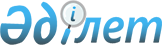 Қазақстан Республикасы Үкіметінің 2007 жылғы 24 мамырдағы № 415 қаулысына өзгерістер енгізу туралыҚазақстан Республикасы Үкіметінің 2011 жылғы 8 ақпандағы № 93 Қаулысы

      Қазақстан Республикасының Үкіметі ҚАУЛЫ ЕТЕДІ:



      1. «Қазақстан Республикасы Үкіметінің жанынан Кәмелетке толмағандардың ісі және олардың құқықтарын қорғау жөніндегі ведомствоаралық комиссия құру туралы» Қазақстан Республикасы Үкіметінің 2007 жылғы 24 мамырдағы № 415 қаулысына мынадай өзгеріс енгізілсін:

      көрсетілген қаулыға қосымшада:

      Қазақстан Республикасының Үкіметі жанындағы кәмелетке толмағандардың ісі және олардың құқықтарын қорғау жөніндегі ведомствоаралық комиссияның құрамына мыналар енгізілсін:Жұмағұлов                       - Қазақстан Республикасының Білім

Бақытжан Тұрсынұлы                және ғылым министрі, төраға,Байжүнісов                      - Қазақстан Республикасының Денсаулық

Ерік Әбенұлы                      сақтау вице-министрі,Мыңжанов                        - Қазақстан Республикасы Қорғаныс

Қайрат Тұрсынайұлы                министрлігі Штабтар бастықтары

                                  комитеті төрағасының орынбасары,

                                  полковник,Дауылбаева                      - Қазақстан Республикасы Білім және

Ләззат Жұматайқызы                ғылым министрлігі Балалардың

                                  құқықтарын қорғау комитеті

                                  Балалардың құқықтарын қорғау

                                  басқармасының бастығы, хатшы,О`Брайен                        - Халықаралық еңбек ұйымының бала

Дина Талғатқызы                   еңбегін жою жөніндегі

                                  бағдарламасының (ИПЕК)

                                  үйлестірушісі (келісім бойынша);      мына:«Жаңабай                        - Қазақстан Республикасы Сыртқы істер

Самат Қуанышбекұлы                министрлігінің Консулдық қызмет

                                  департаменті директорының міндетін

                                  атқарушы»      деген жолдағы «департаменті директорының міндетін атқарушы» деген сөздер «департаментінің директоры» деген сөздермен ауыстырылсын;

      көрсетілген құрамнан Жансейіт Қансейітұлы Түймебаев, Салидат Зекенқызы Қайырбекова, Болат Қаскенұлы Сембинов, Гауһар Айтжанқызы Саймасаева, Дана Шайханқызы Жандаева шығарылсын.



      2. Осы қаулы қол қойылған күнінен бастап қолданысқа енгізіледі.      Қазақстан Республикасының

      Премьер-Министрі                                 К. Мәсімов
					© 2012. Қазақстан Республикасы Әділет министрлігінің «Қазақстан Республикасының Заңнама және құқықтық ақпарат институты» ШЖҚ РМК
				